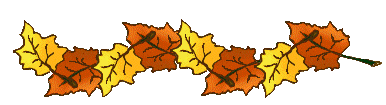                                               Isca Medical Practice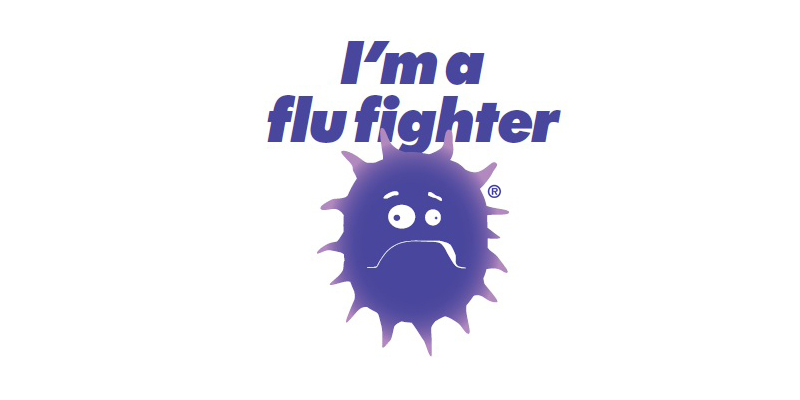                            Autumn Newsletter 2019The temperature is starting to change and soon the leaves will be turning brown, so it is about time we start to plan for the flu vaccination season. If you are eligible for a flu vaccine you will be able to book into a clinic through reception. The main groups of patients to be included in the flu campaign are 65 year olds and over, pregnant women, people with  diabetes, asthma, COPD, heart and kidney conditions, those who are immunosuppressed and those who care for a family member.Isca Medical Practice will hold our flu clinic on the morning of  Saturday 12th October 2019 If you are unable to attend on the 12th October you can book into another clinic in the week. Further flu drop in clinics will be held on a Tuesday mornings.If you are housebound and cannot attend the surgery for an appointment for the flu vaccine, we will be arranging home visits. The nasal flu vaccine is available at the surgery for small children at risk who have not been vaccinated through a school.  It’s quick and painless – just one squirt up each nostril, and will mean your child is less likely to become ill if they come into contact with the flu virus. Flu can be very unpleasant for children. They have the same symptoms as adults. For children at school in Reception class and years 1,2,3 and 4 the nasal flu vaccination will be administered in school. 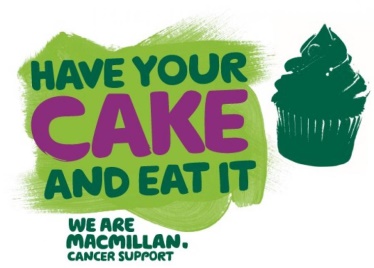 Isca Medical Practice will be hosting a Cake sale to raise money for Macmillan Cancer support on 27th September. Donations of cakes would be very welcome to help raise money towards this very worthy cause. If anyone has any empty or spare jam jars please could you donate them to the surgery as one of or patients makes lovely jam and has run out of jars!!!If you would like to join The Friends of Isca Medical Practice please come along to the next meeting to find out a little more about what they do. The next meeting will be at 6.15pm on 4th November. We welcome to the team our lovely new Registrar GP, Dr Katie Morris. Appointments with Dr Morris can be booked via the reception team. 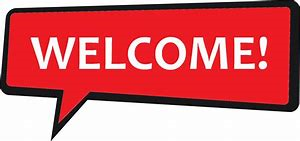 Over the next couple of months we have a Year2, 3 and Year 5 student doctors studying at the surgery, for learning experience and we would be extremely grateful if you would allow them to be involved in your care and consultations.We sadly said goodbye to our lovely receptionist Marta, who has been with us over the last five years. We wish her well in her new ventures and hope she will return to us at some point in the future.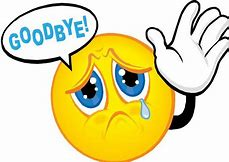 We also have some new phlebotomists starting their training in September and November and we look forward to them joining the nursing team.Please note that we do NOT take prescription requests over the telephone. Such requests should be made in writing or by submitting your repeat slip. You can sign up for online services, which will give you the ability to order medications online, by contacting the reception team. Please noteIn preparation for winter we have decided to change the times of our walk in clinics – when the clocks change from the 28th October they will run from 8:30am – 10:30am and 3pm-5pm Monday to Friday. 